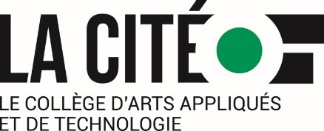 RENCONTRE DES REPRÉSENTANTS DE CLASSE DE L’ISSVLe mardi 21 octobre de 11 h à 12 hVia un lien TeamsSUJETSRESPONSABLE(S)Compte rendu1.Mot de bienvenueSuzanne et Michaël.2.Revue et adoption de l’ordre du jourSuzanneAjout : Modes de livraison souhaités3.Accueil et premières semaines (incluant la journée d’accueil via Teams)Suzanne4.CNFS – Mandat, appui aux stages, ateliers 21-22SuzanneReporté à la rencontre du 23 novembre.5.Semaine d’études (25 au 29 octobre)Suzanne6.Équipements de protection individualisés (EPI)Michaël7.Site Web pour l’étudiant – Apprendre à La CitéSuzannehttps://sites.google.com/lacitec.on.ca/apprendreadistance/accueil8. Aide technique et pédagogique pour les étudiantsSuzannehttps://sites.google.com/lacitec.on.ca/apprendreadistance/aide?authuser=09. Carte étudianteSuzannehttps://macarte.collegelacite.ca/10.Semestre de l’hiver 2022Suzanne11. BoursesSuzanne12.Tour de tableÉtudiants13.Horaire et tableaux chronologiquesMichaël14. Services sur le campusMichaël15. Mot de la représentante du secteur à l’AETarsis Salvador Alabi16. Prochaine rencontreSuzanneLe mardi 23 novembre de 11 h à 12 h via Teams